BS TEXTILE DESIGN DRAWING CLASSSESSIONAL  ASSIGNMENTTOTAL MARKS : 10TOPIC :FIGURATIVE DRAWING 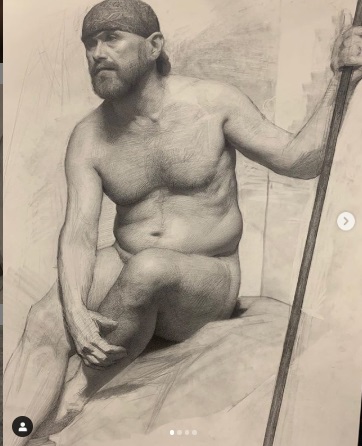 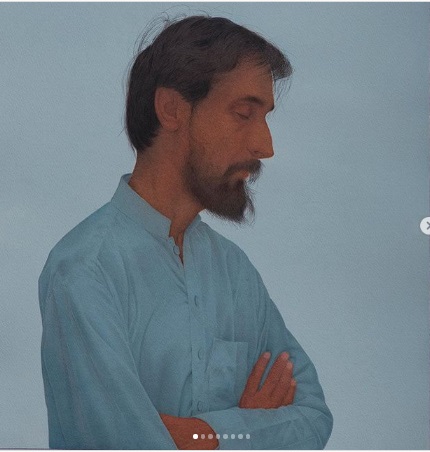 